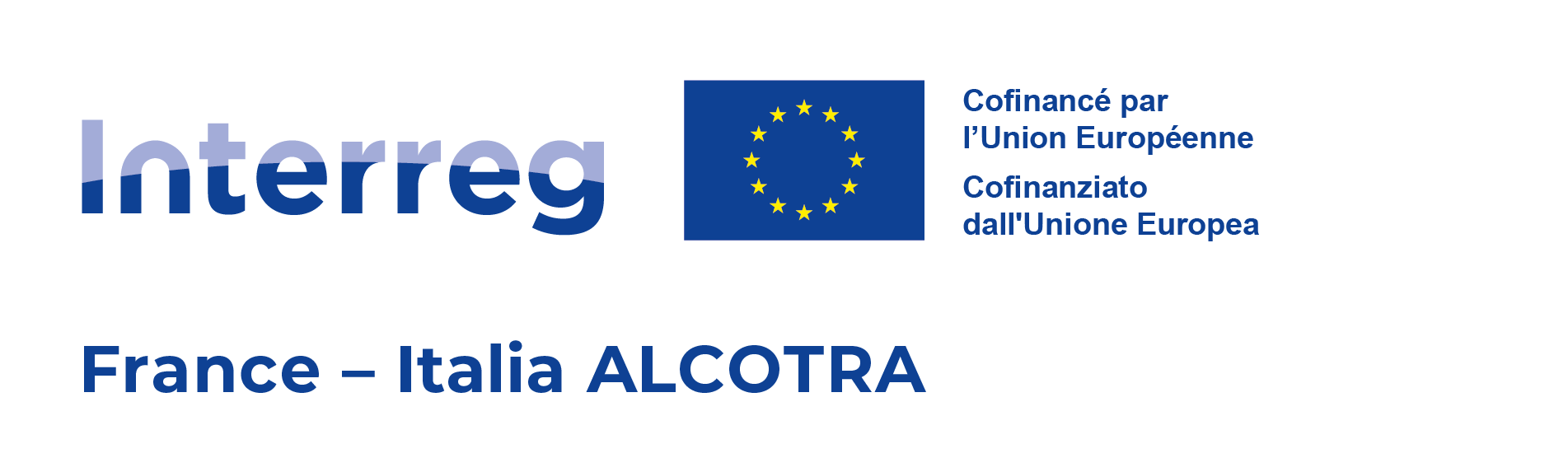 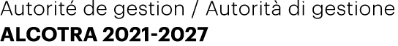 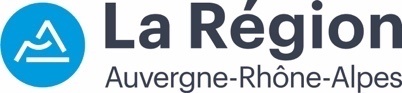 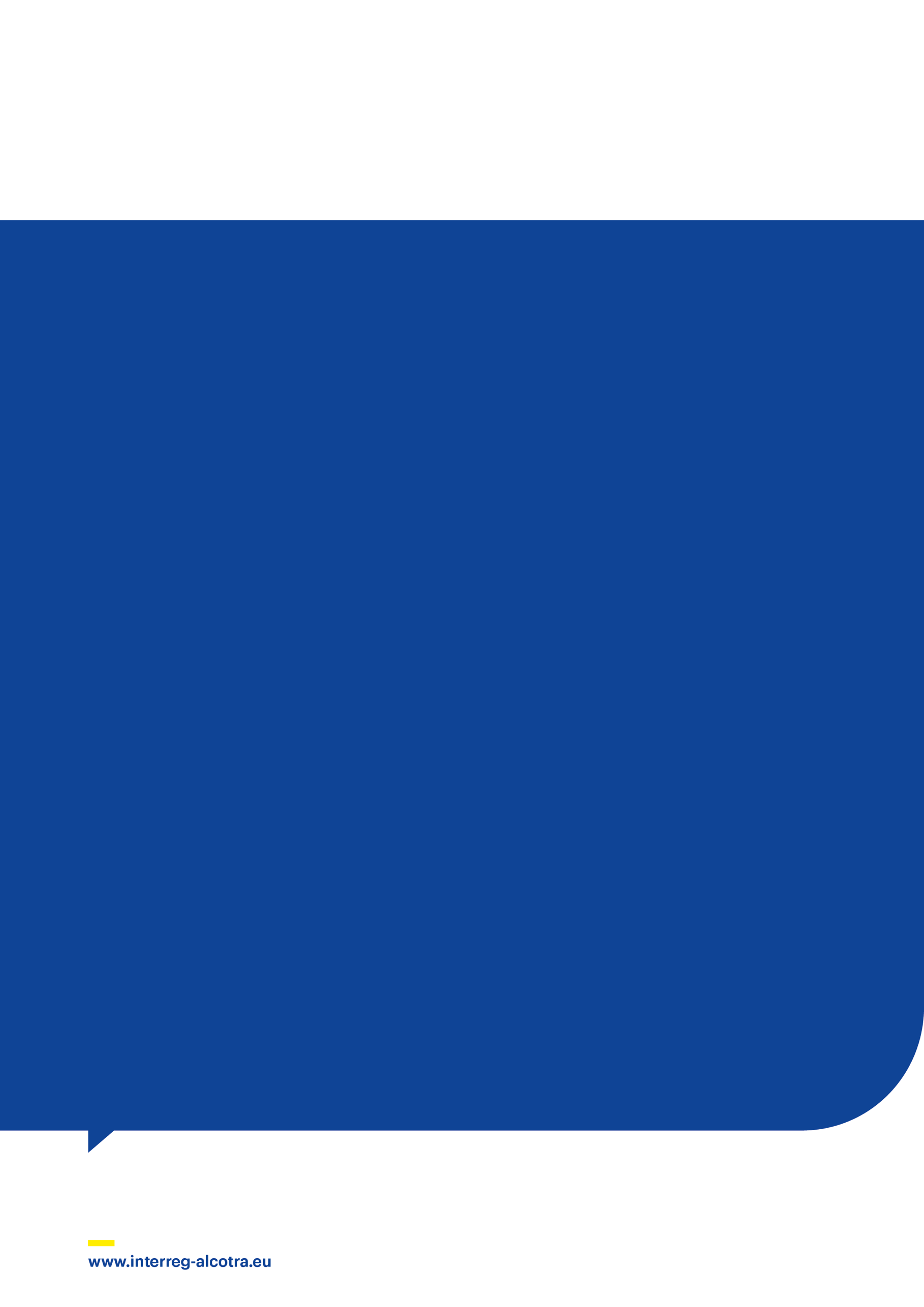 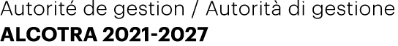 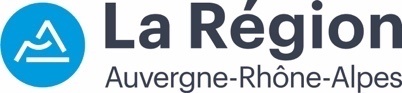 INTRODUCTION / INTRODUZIONELe présent modèle de formulaire de candidature a pour but de vous aider dans la rédaction de votre projet de coopération transfrontalière. Ce modèle reprend les questions auxquelles vous serez invité à répondre dans le formulaire officiel de candidature disponible sur la plateforme Synergie CTE. Son format Word facilite l’échange et l’interaction entre les partenaires dans la phase de co-construction du projet.En cas de doutes sur le contenu du formulaire, vous pouvez vous adresser au Secrétariat conjoint ou aux animateurs territoriaux.ATTENTION : Ce modèle est un instrument d’aide à l’écriture et à la saisie de votre projet. Il a pour seul objectif de donner un aperçu du formulaire de candidature qui sera généré automatiquement à partir des informations saisies par le chef de file sur Synergie CTE et de le soutenir dans la saisie des données.Ce document ne peut donc en aucun cas être utilisé pour soumettre une candidature en réponse à un appel à projets. La seule procédure de dépôt prévue est celle indiquée dans l’appel à projets et se fait exclusivement via le système Synergie CTE.Une guide Synergie est disponible sur le site du Programme dans la section Documents et ressources 2021-2027 et présente pas-à-pas la procédure pour la saisie du dossier sur la plateforme. Les premières étapes pour commencer cette saisie sont :la création d’un compte d’accès exclusivement pour le chef de file (voir Guide) ;vérifier l’existence des organismes des partenaires dans la base de données de Synergie CTE (consulter la Liste organismes disponible sur le site du Programme dans la section Documents et ressources 2021-2027).________________________________________________________________Questo modello di formulario di candidatura costituisce un documento di supporto per la redazione del vostro progetto di cooperazione transfrontaliera.Questo modello riprende le domande alle quali siete invitati a rispondere all’interno del formulario di candidatura ufficiale disponibile sulla piattaforma Synergie CTE. Il presente formato word facilita lo scambio e l’interazione tra i partner nel corso della fase di co-costruzione del progetto. In caso di dubbi sul contenuto del formulario, potete rivolgervi al Segretariato congiunto o agli animatori territoriali. ATTENZIONE: Questo modello è uno strumento di supporto alla scrittura e al caricamento del vostro progetto. Il suo unico scopo è quello di fornire una panoramica del formulario di candidatura che verrà generato automaticamente a partire dalle informazioni inserite dal capofila su Synergie CTE e di supportarlo nell'inserimento dei dati.In nessun caso questo documento può essere utilizzato per presentare una candidatura in risposta ad un bando. L’unica procedura di presentazione prevista è quella indicata nel bando e dev’essere fatta esclusivamente attraverso il sistema Synergie CTE.Una guida Synergie è disponibile sul sito del Programma nella sezione Documenti e risorse 2021-2027 e presenta la procedura da seguire per l’inserimento della candidatura nella piattaforma. I primi passi per l’inserimento della domanda sono: la creazione di un profilo di accesso esclusivamente per il capofila (vd. Guida);la verifica dell’esistenza delle organizzazioni partner all’interno del database di Synergie CTE (consultare l’Elenco delle organizzazioni disponibile sul sito del Programma nella sezione Documenti e risorse 2021-2027).MODELE DE FORMULAIRE / MODELLO DI FORMULARIORésumé du projet / Riepilogo del progetto	Identification du projet / Identificazione del progettoLe tableau reporte automatiquement les informations saisies dans les onglets de Synergie CTE.La tabella riporta automaticamente le informazioni inserite nelle varie sezioni di Synergie CTE.Description synthétique du projet / Descrizione sintetica del progettoRésumé du plan de financement du projet / Riepilogo del piano finanziario del progettoCe chapitre n’est pas à remplir. Ce tableau reporte automatiquement les informations saisies dans les autres sections du formulaire.Questo capitolo non è da compilare. Questa tabella riporta automaticamente le informazioni inserite nelle altre sezioni del formulario.Aperçu des partenaires du projet / Riepilogo dei partner del progettoCe chapitre n’est pas à remplir. Ce tableau reporte automatiquement les informations saisies dans les autres sections du formulaire.Questo capitolo non è da compilare. Questa tabella riporta automaticamente le informazioni inserite nelle altre sezioni del formulario.Partenaires du projet / Partners del progettoPartenaires du projet / Partners del progetto	Informations à saisir pour chaque partenaire/Informazioni da inserire per ciascun partner.Contacts du partenaire / Contatti del partnerQuestionnaire partenaire / Questionario partnerLes paragraphes suivants correspondent à des questions à compléter pour chaque partenaire.I paragrafi successivi corrispondono a delle domande a cui rispondere per ciascun partner.Moyen mis en œuvre par le porteur de projet / Strumenti messi a disposizione dal beneficiarioNature et date de l’acte juridique permettant à l’organisme de participer au projet et de l’engager financièrement / Natura e data dell’atto giuridico che abilita l’organizzazione a participare al progetto e a impegnarsi finanziariamenteBase légale ou statutaire permettant au bénéficiaire d’agir dans le domaine thématique visé par le projet / Base legale o statutaria che permette al beneficiario di operare nel campo tematico del progettoExpériences antérieures / Esperienze precedentiDescription du projet / Descrizione del progettoContexte de référence du projet / Contesto di riferimento del progettoEtat des lieux à l’origine du projet et la problématique transfrontalière qui en découle / Quadro del contesto all’origine del progetto e problematica transfrontaliera che ne derivaBesoin de coopération transfrontalière – Valeur ajoutée transfrontalière / Necessità di cooperazione transfrontaliera – Valore aggiunto transfrontalieroContinuité d’un projet précédent – si applicable / Continuità di un progetto precedente – se applicabile Synergies avec d’autres projets réalisés au sein de la même thématique / Sinergie con altri progetti realizzati nell’ambito della stessa tematicaObjectif du projet / Obiettivo del progettoObjectif général du projet / Obiettivo genrale del progettoObjectifs spécifiques du projet et résultats attendus / Obiettivi specifici del progetto e risultati attesiPlan de travail / Piano di lavoroRésumé du plan de travail / Riassunto del piano di lavoroInformation à saisir sur Synergie CTE pour chaque Groupe d’activité (max. 5 WP). Informazioni da inserire su Synergie CTE per ogni Gruppo di attività (max. 5 WP). Description du groupe d’activité facultative / Descrizione del gruppo di attività facoltativaInformation à saisir sur Synergie CTE pour chaque Activité / Informazioni da inserire su Synergie CTE per ogni Azione.Informations complémentaires à saisir au sein du champ « Description » du WP1 dédié au pilotage du projet / Informazioni complementari da inserire nel campo « Descrizione » del WP1 dedicato al pilotaggio del progetto Informations complémentaires à saisir au sein du champ « Description » du WP2 dédié à la communication du projet / Informazioni complementari da inserire nel campo « Descrizione » del WP2 dedicato alla comunicazione del progetto Ce chapitre n’est pas à remplir. Ce tableau reporte automatiquement les informations saisies dans les autres sections du formulaire.Questo capitolo non è da compilare. Questa tabella riporta automaticamente le informazioni inserite nelle altre sezioni del formulario.Plan de travail – détail de chaque activité - Caractère transfrontalier de l’activité / Piano di lavoro – dettaglio di tutte le attività - Carattere transfrontaliero dell’attivitàAutorisation administrative nécessaire à la conduite de l’activité / Autorizzazione amministrativa necessaria a condurre l’attivitàPlan de travail – détail de toutes les activités – Mesures de visilibilité européenne / Piano di lavoro – dettaglio di tutte le attività - Misure di visibilità europea previsteDestinataires du projet / Destinatari del progettoLivrables / ProdottiLe tableau reporte automatiquement les informations saisies dans l’onglet du Plan de travail : groupe d’activités.Questa tabella riporta automaticamente le informazioni inserite nella sezione del Piano di lavoro denominata: gruppo di attività.Localisation des activités situées dans la zone du programme / Localizzazione delle attività situate nell'area del programmaLe tableau reporte automatiquement les informations saisies dans l’onglet du Plan de travail intitulé : Localisation.Questa tabella riporta automaticamente le informazioni inserite nella sezione del Piano di lavoro denominata: Localizzazione.Réalisation du projet / Realizzazione del progettoIndicateurs / IndicatoriCe tableau doit être rempli à l’aide du guide indicateurs du Programme.Questa tabella deve essere completata utilizzando la guida indicatori del Programma.Durabilité du projet / Sostenibilità del progettoRecettes / EntrateRecettes générées au cours de la mise en œuvre du projet / Entrate generate durante l’attuazione del progettoRecettes générées après l’achèvement du projet du projet / Entrate generate dopo la conclusione del progettoIntégration du projet à son environnementCapitalisation et transférabilité des réalisations du projet / Capitalizzazione e trasferibilità degli output del progettoLiens avec les stratégies et politiques locales, régionales nationales, européennes / Collegamenti con le strategie e politiche europee, nazionali, regionali e localiStratégie macro-régionale alpine / Strategia macro-regionale alpinaPacte vert européen / European Green Deal Stratégie de l’Union européenne en faveur de la jeunesse 2019-2027 / Strategia dell'UE per la gioventù 2019-2027Veuillez préciser les stratégies européennes ou nationales non citées ci-dessus dans lesquelles le projet s’inscrit / Si prega di indicare le strategie europee o nazionali non sopra-citate all’interno delle quali si inserisce il progetto. [500 c.]Veuillez décliner au sein de quelles stratégies régionales ou locales le projet s’inscrit. / Si prega di indicare all’interno di quali strategie regionali o locali si inserisce il progetto. [3000 c.]Principes horizontaux / Principi orizzontaliEgalité entre les hommes et les femmes / Pari opportunità tra uomini e donneVeuillez indiquer comment le projet contribue de manière directe à l’atteinte de cet objectif / Specificare in che modo il progetto contribuisce direttamente al raggiungimento di questo obiettivo.Non discrimination et accessibilité / Pari opportunità e non discriminazioneVeuillez indiquer comment le projet contribue de manière directe à l’atteinte de cet objectif / Specificare in che modo il progetto contribuisce direttamente al raggiungimento di questo obiettivo.Développement durable/ Sviluppo sostenibileVeuillez indiquer comment le projet contribue de manière directe à l’atteinte de cet objectif / Specificare in che modo il progetto contribuisce direttamente al raggiungimento di questo obiettivo.Veuillez indiquer à quel objectif de développement durable de l’ONU votre projet contribue-t-il directement ou indirectement ? (Plusieurs réponses sont possibles) voir détails : https://www.agenda-2030.fr/17-objectifs-de-developpement-durableSi prega di indicare a quali obiettivi di sviluppo sostenibile dell’ONU il progetto contribuisce direttamente o indirettamente (Più risposte possibili) vedere dettagli https://unric.org/it/agenda-2030/ Codes pour la dimension “égalité entre les hommes et les femmes” / Codici per la tematica “Uguaglianza di genere”Le projet contribue-t-il à l’un des objectifs environnementaux définis au Règlement 2020/852 ? / Il progetto contribuisce a uno degli obiettivi ambientali definiti dal Regolamento 2020/852 ?Le projet contribue-t-il à l’un des objectifs environnementaux définis au Règlement 2020/852 ? (NB : l’explication détaillée de chaque item est précisée aux articles 10 et suivants dudit règlement) / Il progetto contribuisce a uno degli obiettivi ambientali definiti dal Regolamento 2020/852 ? (NB: la spiegazione dettagliata di ogni elemento è precisata all’articolo 10 e seguenti del suddetto regolamento).Le projet ou certaines de ses activités relèvent-t-ils du champ d'application des règlementations suivantes ? / Il progetto o una qualsiasi delle sue attività rientra nell’ambito di applicazione dei seguenti regolamenti?Le projet ou certaines de ses activités relèvent-t-ils du champ d'application des règlementations suivantes ? Il progetto o una qualsiasi delle sue attività rientra nell’ambito di applicazione dei seguenti regolamenti? Plan de financement du projet / Piano di finanziamento del progettoCoûts simplifiés / Costi semplificatiOption 1 :Option 2 :Opzione 1:Opzione 2:Budget par année, partenaire et catégorie de dépenses / Budget per anno, partner e categoria di spesaSynthèse du budget du projet – aperçu par partenaire / par catégorie de dépenses / Sintesi del Budget del progetto – Riepilogo per partner e per categoria di spesaLe tableau reporte automatiquement les informations saisies dans les onglets de Synergie CTE. La tabella riporta automaticamente le informazioni inserite nelle varie sezioni di Synergie CTE.Synthèse du budget du projet – aperçu par partenaire / par année / Budget del Progetto – Sintesi del Budget del progetto per partner e per annoLe tableau reporte automatiquement les informations saisies dans les onglets de Synergie CTE. La tabella riporta automaticamente le informazioni inserite nelle varie sezioni di Synergie CTE.Prévision des remontées de dépenses par semestre et par année / Previsione della rendicontazione delle spese per semestre e per anno Le tableau reporte automatiquement les informations saisies dans les onglets de Synergie CTE. La tabella riporta automaticamente le informazioni inserite nelle varie sezioni di Synergie CTE.Synthèse du budget du projet – aperçu par catégorie de dépenses / Sintesi del Budget del progetto – Riepilogo per categoria di spesaLe tableau reporte automatiquement les informations saisies dans les onglets de Synergie CTE. La tabella riporta automaticamente le informazioni inserite nelle varie sezioni di Synergie CTE.Les ressources du projetPlan de financement du projet / Piano finanziario del progetto Le tableau reporte automatiquement les informations saisies dans les onglets de Synergie CTE.La tabella riporta automaticamente le informazioni inserite nelle varie sezioni di Synergie CTE.Contreparties publiques / Contropartite pubblicheA saisir pour chaque partenaire / Da inserire per ogni partner.Autres co-financements / Altri co-finanziamentiRespect des autres politiques sectorielles / Rispetto delle altre politiche settorialiCommande publique / Appalti Pubblici Veuillez cocher les cases vous concernant et justifier si nécessaire. Si prega di selezionare le caselle d’interesse e fornire una giustificazione, se necessaria. Aides d’Etat / Aiuti di StatoEngagement final / Dichiarazione di impegno finaleLe chef de file devra cocher la case correspondante à cette déclaration :« En cochant cette case, j’accepte sans réserve le traitement des données personnelles nécessaires du partenariat conformément aux Règlements UE 2016/679 et 2018/1725 » ---------------Il capofila dovrà selezionare la casella corrispondente a questa dichiarazione:“Selezionando questa casella, accetto senza riserva il trattamento dei dati personali necessari del partenariato in conformità con i Regolamenti UE 2016/679 et 2018/1725”Annexes / Allegati Les annexes sont à télécharger sur Synergie CTE au sein des chapitres dédiés.Gli allegati sono da caricare su Synergie CTE nei capitoli dedicati.Pièces obligatoires à joindre au formulaire de demande de subvention (NB : l’absence de ces documents entraîne le rejet de la candidature) / Documenti obbligatori da allegare al formulario di domanda di sovvenzione (NB: l'assenza di questi documenti comporterà il rifiuto della candidatura)Lettre de demande de subvention signée du Chef de file signée / Lettera di richiesta di sovvenzione firmata dal CapofilaLettre de mandat signée des partenaires / Lettera di mandato firmata dei partnerPièces annexes à joindre au formulaire de demande de subvention / Allegati da inserire nel formulario di candidatura 	Délibération de l’organe compétent approuvant l’opération et le plan de financement prévisionnel et autorisant son représentant à solliciter des subventions / Delibera dell’organismo competente recante approvazione dell’operazione e del piano di finanziamento previsto e autorizzazione del suo rappresentante a richiedere sovvenzioni. Budget détaillé (modèle fourni) / Budget dettagliato (modello fornito)Délégation de signature (facultatif) / Delega della firma (facoltativo)Lettres d’intention de cofinancements nationaux ou actes d’octroi des cofinancements nationaux / Lettere d’intenti di cofinanziamento o atti di concessione di cofinanziamento (non necessario per i partner italiani coperti dal Fondo di rotazione)RIB du Chef de file (document officiel) / IBAN del Capofila (document ufficiale)Attestation de non assujettissement ou d’assujettissement partiel à la TVA si concerné (facultatif) / Attestazione di non essere sottoposto o essere sottoposto parzialmente all’IVA, se applicabile (facoltativo) Associations/Fondation/Consortium (de nature privée) : pièces complémentaires obligatoires à joindre au formulaire de demande de subvention / Associazioni/Fondazioni/Consorzi (di natura giuridica privata) : documenti complementari obbligatori da allegare al formulario di domanda di sovvenzione 	Statuts / StatutiCopie de la publication au JO ou récépissé de déclaration en Préfecture / Ogni atto utile a comprovare la sussistenza della personalità o della capacità giuridica del beneficiario, secondo la disciplina nazionale vigenteListe des membres du Conseil d’administration / Lista dei membri del Consiglio di amministrazione Dernier rapport moral approuvé par le Conseil d’administration / Ultima relazione annuale approvata dal Consiglio di amministrazione Bilans et comptes de résultat approuvés des 3 derniers exercices / Stati patrimoniali e conti economici approvati degli ultimi 3 esercizi Entreprises : pièces complémentaires obligatoires à joindre au formulaire de demande de subvention / Imprese: documenti complementari obbligatori da allegare al formulario di domanda di sovvenzione 	Statuts / Statuti Extrait K-bis de moins de trois mois / Estrazione Visura Camerale di meno di tre mesiBilans et comptes de résultat approuvés des trois derniers exercices / Bilancio e conti economici approvati degli ultimi tre eserciziGIP/GECT : pièces complémentaires obligatoires à joindre au formulaire de demande de subvention / GIP/GECT : documenti complementari obbligatori da allegare al formulario di domanda di sovvenzione  	Copie publication arrêté d’approbation de la convention constitutive / Copia della pubblicazione del verbale di approvazione dell'accordo costitutivoConvention constitutive / Convenzione costitutiva Dernier bilan financier et compte-rendu approuvé / Ultimo bilancio finanziario e rapporto approvato Bénéficiaires de droit privé soumis au Code des marchés publics : pièce complémentaire à joindre au formulaire de demande de subvention / Beneficiari di diritto privato cui si applica il Codice degli appalti: documenti complementari da allegare al formulario di domanda di sovvenzione Une attestation relative au respect des critères de la Directive 2014/24/UE du 26 février 2014 / Attestazione relativa al rispetto dei criteri della Direttiva 2014/24/UE del 26 febbraio 20147. En cas d’investissement en infrastructure, une évaluation de l’impact potentiel du changement climatique / In caso di investimenti in infrastrutture, una valutazione degli impatti previsti dei cambiamenti climatici.8. Autres documents utiles (carte, graphique, présentation des partenaires associés, etc.) / Altri documenti utili (mappa, grafico, presentazione dei partner associati, ecc.)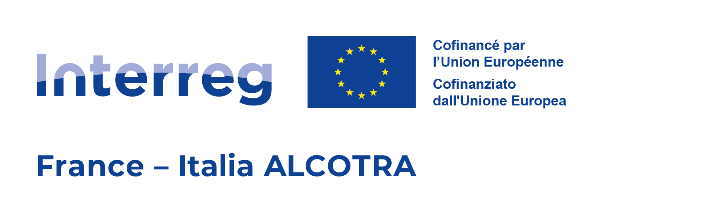 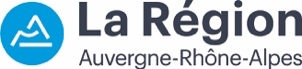 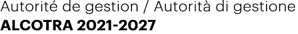 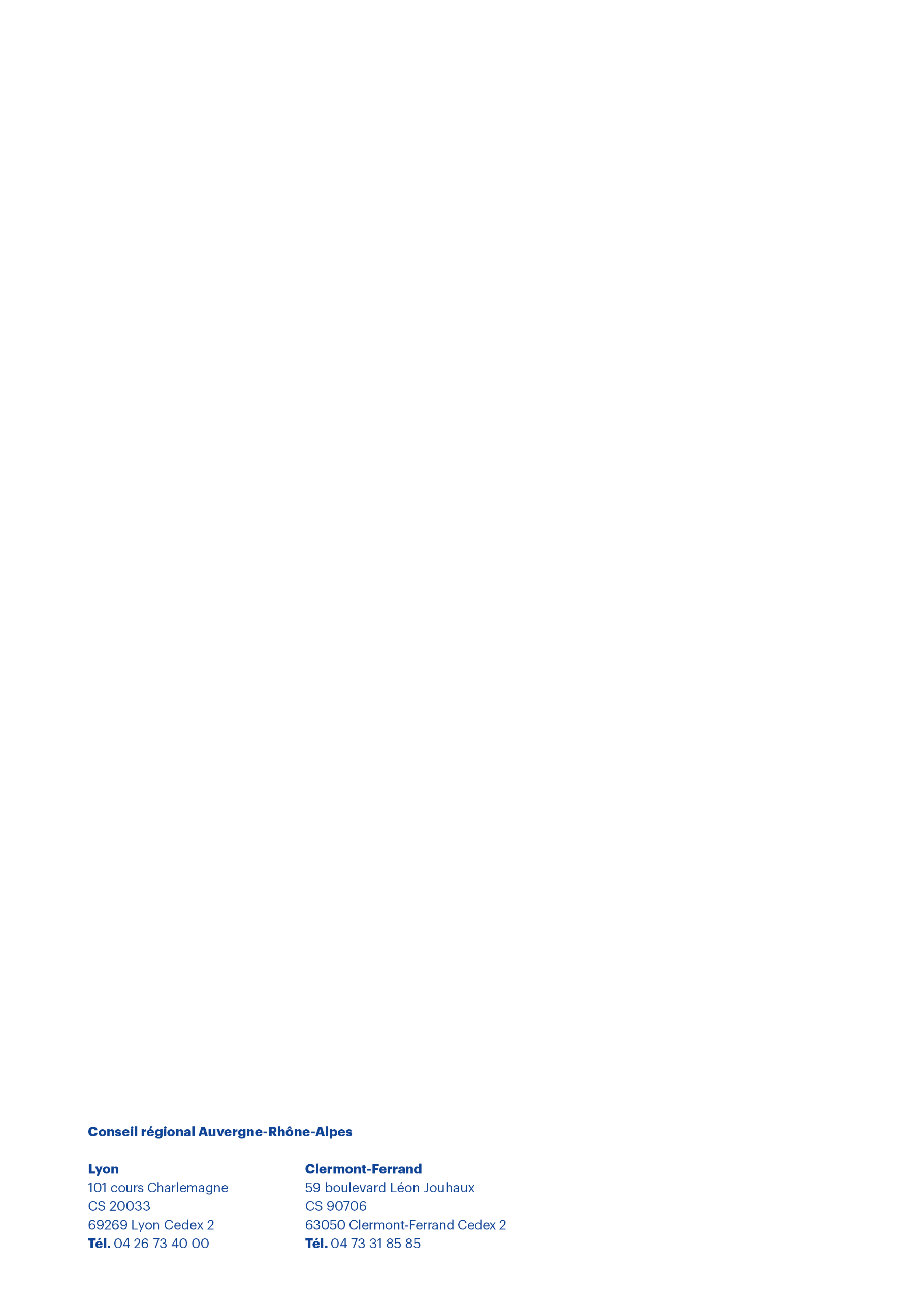 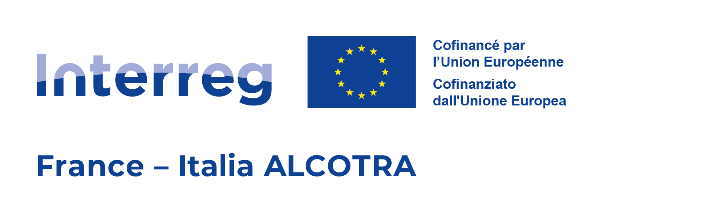 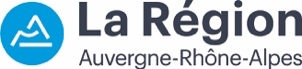 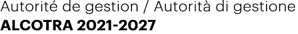 Identification du projet / Identificazione del progettoIdentification du projet / Identificazione del progettoAcronyme / AcronimoTitre du projet / Titolo del progettoNom de l'organisme du chef de fileNome dell’organismo del capofilaDate de débutData di inizioDate de finData di fineAxe prioritaire du programme (OP)Asse prioritario del programma (OP)Objectif spécifique du programme (OS)Obiettivo specifico del programma (OS)Appel à projetsBandoNuméro de référence interneNumero di riferimento internoFRLa qualité de rédaction de ce chapitre est essentielle. Le présent texte sera repris pour la présentation de votre projet au Comité de suivi. Il doit donc être clair et démontrer tout l’intérêt à soutenir le projet.ITLa qualità della redazione di questo capitolo è essenziale. Questo testo sarà utilizzato per la presentazione del progetto al Comitato di sorveglianza. Deve quindi essere chiara e dimostrare l'interesse a sostenere il progetto.Description Synthétique / Descrizione sinteticaDescription Synthétique / Descrizione sinteticaVersion FRVersione IT[2000 c.]…[2000 c.]…N° DU PARTENAIREN° DEL PARTNERROLE DU PARTENAIRERUOLO DEL PARTNERROLE DU PARTENAIRERUOLO DEL PARTNER1Nom du partenaireNome del partnerPour ajouter des partenaires, il convient de se reporter à la procédure pour la recherche d’organisme dans la base de données Synergie CTE.Per aggiungere i partner, fare riferimento alla procedura per la ricerca degli organismi nella banca dati di Synergie CTE.Pour ajouter des partenaires, il convient de se reporter à la procédure pour la recherche d’organisme dans la base de données Synergie CTE.Per aggiungere i partner, fare riferimento alla procedura per la ricerca degli organismi nella banca dati di Synergie CTE.Abréviation de l'organismedu partenaireAbbreviazione dell’organismo del partnerRéférence du partenaire SIRETRiferimento del partner Codice Fiscale / Partita IVA[AUTOMATIQUE][AUTOMATICO][AUTOMATIQUE][AUTOMATICO]Adresse principale (Siège)Indirizzo principale (Sede)AUTOMATIQUE][AUTOMATICO]AUTOMATIQUE][AUTOMATICO]Service / DirectionSettore / DirezioneAdresse si différente (Direction)Indirizzo, se diverso dal principale (Direzione)A renseigner en cas de siège social situé hors zone ALCOTRA et d’un établissement administratif reconnu dans la zone de coopération.Da compilare nel caso di una sede fuori zona ALCOTRA e di una sede amministrativa presente all’interno della zona di cooperazione.A renseigner en cas de siège social situé hors zone ALCOTRA et d’un établissement administratif reconnu dans la zone de coopération.Da compilare nel caso di una sede fuori zona ALCOTRA e di una sede amministrativa presente all’interno della zona di cooperazione.Coordonnées bancaires(Chef de file)Coordinate bancarie(Capofila)Nom de la banqueNome della bancaCoordonnées bancaires(Chef de file)Coordinate bancarie(Capofila)AdresseIndirizzoCoordonnées bancaires(Chef de file)Coordinate bancarie(Capofila)N° de compteN° del contoCoordonnées bancaires(Chef de file)Coordinate bancarie(Capofila)Code banqueCodice bancaCoordonnées bancaires(Chef de file)Coordinate bancarie(Capofila)N° IBANCoordonnées bancaires(Chef de file)Coordinate bancarie(Capofila)N° SWIFT/BICCoordonnées bancaires(Chef de file)Coordinate bancarie(Capofila)Référence interneRiferimento internoCoordonnées bancaires(Chef de file)Coordinate bancarie(Capofila)Propriétaire du CompteProprietario del contoNUTS3Type de partenaireTipologia di partner[Public/Privé][Pubblico / Privato][Public/Privé][Pubblico / Privato]CatégorieCategoriaNombre de salariés N-1Numero di dipendentiMenu déroulantMenù a tendina Menu déroulantMenù a tendina En dehors de la zoned'éligibilitéAl di fuori dell’area ammissibile[AUTOMATIQUE][AUTOMATICO][AUTOMATIQUE][AUTOMATICO]N° TVAN° IVARécupère–t–il la TVA ?Recupera l’IVA ?Oui/Non/PartiellementSi/No/ParzialmenteS’assurer de la cohérence avec l’attestation TVA et le statut de l’organismeAssicurarsi della coerenza con l’attestazione IVA trasmessa e lo statuto dell’organismoCUPUniquement pour les partenaires de droit italien. Il est recommandé la création d’un CUP provisoire dès le dépôt de la candidature. Solo per i partner di diritto italiano. Si consiglia di creare un CUP provvisorio al momento del deposito.Uniquement pour les partenaires de droit italien. Il est recommandé la création d’un CUP provisoire dès le dépôt de la candidature. Solo per i partner di diritto italiano. Si consiglia di creare un CUP provvisorio al momento del deposito.TYPE DE CONTACT / TIPO DI CONTATTONOM / COGNOMEPRÉNOM / NOMEE-MAIL / MAILReprésentant légalRappresentante legaleCoordonnateur du projetCoordinatore del progettoResponsable financierResponsabile finanziarioFRCe chapitre est utile pour évaluer la capacité des partenaires à conduire leurs activités d’un point de vue humain et technique. Il convient donc de présenter les compétences internes que le partenaire entend mobiliser pour le projet (compétences en gestion financière, compétences en communication, compétences en gestion de projet, compétences techniques) ainsi que les moyens matériels utiles au projet (salles de formation et de réunion, équipements spécifiques pour le projet, etc.).ITQuesto capitolo è utile per valutare la capacità dei partner di condurre le loro attività da un punto di vista umano e tecnico. È quindi necessario presentare le competenze interne che il partner intende mobilitare per il progetto (competenze di gestione finanziaria, competenze di comunicazione, competenze di gestione del progetto, competenze tecniche) e le risorse materiali utili per il progetto (sale per la formazione e le riunioni, attrezzature specifiche per il progetto, ecc.).Moyens mis en œuvre par le porteur de projetStrumenti messi a disposizione dal beneficiarioVersion FRVersione IT[max 2000 c.]…[max 2000 c.]...FRIl convient d’indiquer l’acte juridique pris pour engager l’organisme (délibération du XXXX, décision du Conseil d’administration du XXXXX).Si l’acte définitif d’engagement n’est pas encore pris, il convient d’indiquer la date prévisionnelle à laquelle le projet sera officiellement approuvé.L’acte devra comporter a minima 3 mentions obligatoires :Le nom du projetLe budget total du partenaireAutoriser son représentant légal à solliciter toute subvention publique pour sa réalisation et à signer tout document y afférant.ITÈ necessario indicare l'atto giuridico adottato per impegnare l'organizzazione (delibera di XXXX, decisione del Consiglio di amministrazione di XXXXX).Se l'atto di impegno finale non è ancora stato preso, si deve indicare la data prevista per l'approvazione ufficiale del progetto.Il documento deve contenere almeno 3 voci obbligatorie:Il nome del progettoIl budget totale del partnerAutorizzazione al rappresentante legale del partner a richiedere qualsiasi sovvenzione pubblica per la sua attuazione e a firmare qualsiasi documento relativo.Nature et date de l’acte juridique permettant à l’organisme de participer au projet et de l’engager financièrement.Natura e data dell’atto giuridico che abilita l’organizzazione a partecipare al progetto e a impegnarsi finanziariamente.Version FRVersione IT[1500 c.]… [1500 c.]...FRMerci de reprendre la référence et l’intitulé exact tel que formulé dans les statuts, la loi, etc.ITSi prega di riprendere il riferimento e il titolo esattamente come formulato negli statuti, legge, ecc.Base légale ou statutaire permettant au bénéficiaire d’agir dans le domaine thématique visé par le projetBase legale o statutaria che permette al beneficiario di operare nell’ambito tematico del progettoVersion FRVersione IT[1500 c.]…[1500 c.]…FRCe chapitre permet d’évaluer la pertinence du partenariat. Il doit donc être renseigné pour tous les partenaires du projet.Pour le Chef de file : expériences passées dans la gestion de projets de coopération ou soutenus par l’UE.Pour tous les partenaires (y compris Chef de file) : expériences passées dans la réalisation de projets sur la même thématique.ITQuesto capitolo serve a valutare la rilevanza del partenariato. Deve quindi essere compilato per tutti i partner del progetto.Per il capofila: esperienza pregressa nella gestione di progetti di cooperazione o di progetti sostenuti dall'UE.Per tutti i partner (compreso il capofila): esperienza pregressa nell'attuazione di progetti sullo stesso tema.Expériences antérieuresEsperienze precedentiVersion FRVersione IT[3000 c.]…[3000 c.]…FRVeuillez décrire de manière complète, détaillée et objective l’état des lieux à l’origine de votre projet et la problématique qui en découle. Veuillez décrire le(s) défi(s)/besoin(s)/problème(s) transfrontalier(s) au(x)quel(s) le projet fait face. En aucun cas, il s’agit de présenter l’objectif du projet. Les affirmations doivent reposer sur des éléments objectifs de manière à pouvoir être vérifiées en cours d’instruction.ITSi prega di descrivere in maniera completa, dettagliata e oggettiva il contesto all’origine del progetto e la problematica che ne deriva.Descrivete le sfide/bisogni/problemi transfrontalieri a cui il progetto si rivolge. In nessun caso si deve presentare l'obiettivo del progetto. Le dichiarazioni devono essere basate su elementi oggettivi, in modo da poter essere verificate durante la valutazione.Etat des lieux à l’origine du projet et la problématique transfrontalière qui en découleQuadro del contesto all’origine del progetto e problematica transfrontaliera che ne derivaVersion FRVersione IT[max 3000 c.]…[max 3000 c.]...Veuillez lister les éléments bibliographiques (titre, auteur, édition, année) sur lesquels votre analyse de contexte repose (notamment les orientations et communications de la Commission européenne, études, rapports, enquêtes, stratégies touristiques, publications scientifiques...)Si prega di elencare gli elementi bibliografici (titolo, autore, edizione, anno) sui quali si basa l’analisi del contesto (ad esempio linee guida e comunicazioni della Commissione europea, studi, rapporti, indagini, strategie turistiche, pubblicazioni scientifiche...)FRVeuillez expliquer pourquoi une coopération transfrontalière est nécessaire pour atteindre les objectifs et résultats de votre projet.L’approche transfrontalière doit être essentielle pour résoudre le problème posé. Autrement dit, en l’absence d’une approche transfrontalière, le problème ne peut pas être résolu et les objectifs du projet ne peuvent pas être atteints. Ce critère est primordial pour garantir l’admissibilité du projet au titre de la Coopération Territoriale Européenne.ITSi prega di spiegare perché la cooperazione transfrontaliera si rende necessaria per raggiungere gli obiettivi e i risultati del suo progetto.L'approccio transfrontaliero deve essere essenziale per risolvere il problema. In altre parole, senza un approccio transfrontaliero il problema non può essere risolto e gli obiettivi del progetto non possono essere raggiunti. Questo criterio è essenziale per garantire l'ammissibilità del progetto nell'ambito della Cooperazione territoriale europea.Besoin de coopération transfrontalière / Valeur ajoutée transfrontalièreNecessità di cooperazione transfrontaliera / Valore aggiunto transfrontalieroVersion FRVersione IT[max 3000 c.]…[max 3000 c.]...FRSi votre projet est la continuité d’un ou de plusieurs projets précédents, veuillez présenter les résultats obtenus, et justifier la nécessité d’un nouveau financement.ITSe il progetto è la continuazione di uno o più progetti precedenti, si prega di presentare i risultati ottenuti, e giustificare la necessità di un nuovo finanziamento.FINANCEUR PRINCIPAL DU PROJET FINANZIATORE PRINCIPALE DEL PROGETTOPROJET CONCERNÉ PROGETTO INTERESSATOCHEF DE FILE DU PROJET CAPOFILA DEL PROGETTODESCRIPTION DES RESULTATS OBTENUS DESCRIZIONE DEI RISULTATI OTTENUTI [3000 c.]Il s’agit de présenter les résultats obtenus et non les réalisations des projets précédents.Il convient également de justifier de la nécessité d’un nouveau projet et des actions nouvelles qui seront mises en place.Si tratta di presentare i risultati ottenuti e non i risultati dei progetti precedenti.E’ necessario inoltre giustificare la necessità di un nuovo progetto e le nuove azioni che saranno messe in atto. FRVeuillez lister les principaux projets déjà réalisés par d’autres bénéficiaires sur la thématique abordée et dont vous avez tenu compte pour définir votre projet.ITSi prega di elencare i principali progetti già realizzati da altri beneficiari sulla tematica trattata e che sono stati presi in considerazione per definire il progetto.NOM DU PROJETNOME DEL PROGETTOCHEF DE FILE DU PROJETCAPOFILA DEL PROGETTOCOMMENT AVEZ-VOUS TENU COMPTE DES RÉSULTATS D’AUTRES PROJETS LORS DE L’ÉLABORATION DU VOTRE ?NELL’ELABORAZIONE DEL PROGETTO, IN CHE MODO SONO STATI PRESI IN CONSIDERAZIONE I RISULTATI DI ALTRI PROGETTI GIÀ REALIZZATI ?[2000 c.]FRVeuillez décrire l’objectif général de votre projet. Il s’agit d’un objectif unique énoncé de façon claire et concise. L’objectif doit clairement découler de l’analyse du contexte et de la problématique identifiée. En aucun cas il ne peut être un “copier-coller” de l’objectif de l’OS au sein duquel votre projet s’inscrit.ITSi prega di descrivere l’obiettivo generale del progetto. Si tratta di un obiettivo unico enunciato in maniera chiara e concisa. L’obiettivo deve derivare in modo chiaro dall’analisi del contesto e della problematica identificata. In nessun caso esso può essere un “copia-incolla” dell’obiettivo dell’OS all’interno del quale si inserisce il progetto.OBJECTIFS DU PROJETOBIETTIVI DEL PROGETTOVersion FRVersione IT[500 c.]L’objectif général du projet est de ……………….Ou le projet a pour objectif de ………….…[500 c.]L’obiettivo generale del progetto è ……………….O il progetto ha per obbiettivo di………….FRVeuillez décrire les objectifs spécifiques du projet : il s’agit des différents objectifs qui déclinent de manière opérationnelle l’objectif général du projet. Attention, il ne s’agit ni d’activités, ni de livrables. En aucun cas il ne peut être un “copier-coller” de l’objectif de l’OS au sein duquel votre projet s’inscrit.Veuillez décrire les résultats auxquels vos différentes activités vont aboutir en précisant quelle activité contribue à quel résultat – une activité peut parfaitement contribuer à plusieurs résultats de votre projet.ITSi prega di descrivere gli obiettivi specifici del progetto: si tratta dei differenti obiettivi che declinano in maniera operativa l’obiettivo generale del progetto. Attenzione, non si tratta di attività né di prodotti. In nessun caso esso può essere un “copia-incolla” dell’obiettivo dell’OS all’interno del quale si inserisce il progetto. Si prega di descrivere i risultati a cui porteranno le diverse attività, precisando quale attività contribuisce a quale risultato – un’attività può contribuire a più risultati del progetto.OBJECTIFS SPECIFIQUES DU PROJETOBIETTIVI SPECIFICI DEL PROGETTOINTITULÉ DE L’OBJECTIF SPÉCIFIQUETITOLO DELL'OBIETTIVO SPECIFICO[1000 c.]DESCRIPTIONDESCRIZIONE[2000 c.]RÉSULTATSRISULTATI[2000 c.]1 Il s’agit des différents objectifs qui déclinent de manière opérationnelle l’objectif général du projet ou qui en constituent des étapes intermédiaires.Si tratta dei differenti obiettivi che declinano in maniera operativa l’obiettivo generale del progetto o che ne costituiscono fasi intermedie.Les objectifs spécifiques du projet doivent être cohérents avec l’objectif général.Gli obiettivi specifici del progetto devono essere coerenti con l'obiettivo generale.Présentation des activités conduites et des réalisations. NB : les deux points doivent être présentés.Presentazione delle attività svolte e delle realizzazioni. NB: devono essere presentati entrambi i punti.Présentation des résultats attendus. Les résultats attendus doivent impérativement porter une réponse à la problématique de départ.Presentazione dei risultati attesi. I risultati attesi devono fornire una risposta al problema iniziale.  23Groupe d’activité WP)Groupe d’activité WP)Gruppo di attività (WP)Gruppo di attività (WP)Libellé du groupe d’activité (WP)Définir le titre du groupe d’activité (WP)Denominazione del gruppo di attività (WP)Indicare il titolo del gruppo di attività (WP)ActiviteActiviteAzioneAzioneLibellé[Obligatoire]Denominazione[Obbligatorio]Date de début[Obligatoire]Data di inizio[Obbligatorio]Date de fin[Obligatoire]Data di conclusione[Obbligatorio]Description détaillée [Obligatoire]Décrivez avec précision les activités qui sont réalisées par chaque partenaire et notamment :la nature de l’activité conduite,la méthodologie suivie,les différentes étapes de réalisation,la localisation éventuelle.Le Programme ne prévoyant plus de Document Technique Détaillé, il est important de porter une attention particulière à la rédaction de ce chapitre en apportant le maximum d’informations détaillées.Les informations relatives à la prise en compte de certaines priorités ou critères spécifiques doivent apparaître ici (solutions fondées sur la nature, impact des infrastructures sur le changement climatique, consommation des sols, etc.).Descrizione dettagliata [Obbligatorio]Descrivere nel dettaglio per ogni partner:la natura dell'attività svolta,la metodologia seguita,le diverse fasi di attuazione,la possibile ubicazione.Poiché il Programma non prevede più un Documento tecnico dettagliato, è importante prestare particolare attenzione alla stesura di questo capitolo, fornendo informazioni il più possibile dettagliate.In questa sezione devono essere incluse informazioni sulla considerazione di priorità o criteri specifici (soluzioni basate sulla natura, impatto dell'infrastruttura sul cambiamento climatico, consumo di suolo, ecc.).Partenaire responsable [Sélectionner dans la liste proposée]Partner responsabile[Selezionare dall’elenco proposto]Partenaires participants[Sélectionner dans la liste proposée]Partner partecipanti[Selezionare dall’elenco proposto]Partenaires observateurs [Si prévus, par ex. partenaires non éligibles, observateurs sans financement, etc.]Partner osservatori[Qualora previsti, ad es. Partner fuori area, osservatori senza finanziamento, ecc.]LivrablesIndiquez, pour cette activité, quels sont les livrables issus de l'activité[Tableau à compléter : Nom du produit, Type (liste proposé), Valeur cible]Le livrable n’est pas un justificatif comptable ou non comptable des dépenses mais un document lié à la réalisation de l’activitéProdottiIndicare, per questa attività, i prodotti generati dall'attività [Tabella da completare: Nome, tipo (selezionare dall’elenco proposto), valore finale totale]I prodotti non sono dei giustificativi contabili o non contabili legati alle spese, ma dei documenti prodotti dalla realizzazione dell’attivitàLocalisation des activités[Sélectionner les zones NUTS3 dans lesquelles l’activité est réalisée dans la liste proposée + champ libre de 250 caractères afin d’indiquer le niveau local]Localizzazione delle azioni[Selezionare le zone NUTS3 nelle quali si svolge l’attività dall’elenco proposto + campo libero di 250 caratteri per indicare il livello locale]FRDécrivez comment la gestion du projet sera effectuée et notamment :le suivi opérationnel des activités prévues et respect du calendrier ;la structure, les responsabilités et procédures pour la gestion et la coordination courante ;les modalités de communication au sein du partenariat ;les procédures de suivi et d'évaluation ;la gestion des risques et de la qualité ;les procédures et les modalités de coordination et de circulation de l’information et de suivi entre les différents partenaires ;l'organisation d'éventuelles formations nécessaires aux partenaires pour la mise en œuvre du projet.ITDescrivere come sarà gestito il progetto. Nel dettaglio:il monitoraggio operativo delle attività previste e rispetto del calendario;la struttura, le responsabilità e le procedure per la gestione e il coordinamento;le modalità di comunicazione tra i partner;le procedure di monitoraggio e valutazione;la gestione dei rischi e della qualità;le procedure e le modalità di coordinamento, di scambio delle informazioni e di monitoraggio tra i partner;l'organizzazione di eventuali percorsi formativi necessari ai partner par la realizzazione del progetto.WP 1 PILOTAGEWP 1 PILOTAGGIOVersion FRVersione IT[max 3000 c.] …[max 3000 c.]...FRDécrivez comment la communication qui sera effectuée dans le cadre du projet, quelle est la stratégie de communication ? (logo, site Web, article de presse, articles promotionnels, etc.).Il est recommandé d’intégrer des actions de communication innovantes ou tournées vers un public cible particulier.ITDescrivere come sarà gestita la comunicazione nell’ambito del progetto e la relativa strategia (logo, sito Web, comunicati stampa, articoli promozionali, ecc.).Si raccomanda di integrare azioni di comunicazione innovative o orientate al pubblico di riferimento.WP 2 comMunicaTionWP 2 comunicazioneVersion FRVersione IT[max 5000 c.] …[max 5000 c.]...Nom du livrableNome del prodottoType d’unitéTipo di unitàUnitéUnitàValeur prévisionnelle totaleValore previsionale totaleBudget indicatifBudget indicativo 
DescriptionDescrizione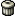 Le livrable doit être cohérent avec les activités conduites.Il prodotto deve essere coerente con le attività svolte.FRExpliquez le caractère transfrontalier de l’activité prévue. Ce chapitre permet d’évaluer le niveau de coopération et d’intégration du projet pour tous les partenaires et les publics ciblesITSpiegare il carattere transfrontaliero dell’attività prevista. Questo capitolo permette di valutare il livello di cooperazione e integrazione del progetto per tutti i partner e i target previsti.Caractere transfrontaliercarattere transfrontalieroVersion FRVersione IT[max 2000 c.]…[max 2000 c.]...FRChamp libre, listez les autorisations administratrices acquises ou à solliciter pour réaliser l’activité, si pertinent.ITCampo libero, elencare le autorizzazioni amministrative acquisite o da acquisire per realizzare l’attività, se pertinente.Autorisation administrativeAutorizzazione amministrativaVersion FRVersione IT[max 2000 c.]…[max 2000 c.]...FRChamp libre, indiquez pour chaque activité les mesures de visibilité européenne prévues.ITCampo libero, indicare per ogni attività le misure di visibilità europea previste.Communication/publicitecomunicazione/pubblicitaVersion FRVersione IT[max 2000 c.]…[max 2000 c.]...FRVeuillez expliquer quels sont les publics cibles de votre projet et les quantifier. Il est important de présenter la méthode permettant de les quantifier.ITSi prega di spiegare qual è il pubblico target del suo progetto e quantificali. E importante precisare, il metodo di calcolo.Publics ciblesPubblico targetVersion FRVersione IT[max 3000 c.] …[max 3000 c.]...ACTIVITEATTIVITÀLOCALISATION DANS LA ZONE DU PROGRAMMELOCALIZZAZIONE NELLA ZONA DEL PROGRAMMA
NUTS3LOCALISATION DANS LA ZONE DU PROGRAMMELOCALIZZAZIONE NELLA ZONA DEL PROGRAMMA
COMMUNES/COMUNIINDICATEUR DE REALISATION DU PROGRAMMEINDICATORE DI OUTPUT DEL PROGRAMMAINDICATIONS DE LA VALEUR CIBLE DU PROGRAMME A 2029INDICAZIONE DEL VALORE TARGET DEL PROGRAMMA AL 2029VALEUR CIBLE CHOISIE PAR LE PROJET A 2029VALORE TARGET SCELTO DAL PROGETTO AL 2029VALEUR CIBLE CHOISIE PAR LE PROJET A 2029VALORE TARGET SCELTO DAL PROGETTO AL 2029DESCRIPTION/JUSTIFICATION ET METHODE DE CALCUL DES VALEURS CIBLEDESCRIZIONE/GIUSTIFICAZIONE E METODO DI CALCOLO DEI VALORI TARGETLIVRABLES ASSOCIESPRODOTTI COLLEGATIMenu déroulant des indicateurs disponibles sur la base de l’OS choisi par le projetMenù a tendina degli indicatori disponibili sulla base dell’OS selezionato dal progetto  Champ généré automatiquement à ne pas modifier par le projetCampo generato automaticamente, modifica non necessaria da parte del progetto Le mode de calcul et la fiabilité du système d’information font partie intégrante des critères d’évaluation. Il convient donc d’y porter attention.Il metodo di calcolo e l'affidabilità del sistema informativo sono parte integrante dei criteri di valutazione. Occorre quindi prestare attenzione a questo aspetto.INDICATEUR DE RESULTAT DU PROGRAMMEINDICATORE DI RISULTATO DEL PROGRAMMAINDICATIONS DE LA VALEUR CIBLE DU PROGRAMME A 2029INDICAZIONE DEL VALORE TARGET DEL PROGRAMMA AL 2024 E AL 2029VALEUR CIBLE CHOISIE PAR LE PROJET A 2024 ET VALEUR CIBLE CHOISIE PAR LE PROJET A 2029VALORE TARGET SCELTO DAL PROGETTO AL 2024 E VALORE TARGET SCELTO DAL PROGETTO AL 2029VALEUR CIBLE CHOISIE PAR LE PROJET A 2024 ET VALEUR CIBLE CHOISIE PAR LE PROJET A 2029VALORE TARGET SCELTO DAL PROGETTO AL 2024 E VALORE TARGET SCELTO DAL PROGETTO AL 2029DESCRIPTION/JUSTIFICATION ET METHODE DE CALCUL DES VALEURS CIBLEDECRIZIONE/GIUSTIFICAZIONE E METODO DI CALCOLO DEI VALORI TARGETLIVRABLES ASSOCIESPRODOTTI COLLEGATIMenu déroulant des indicateurs disponibles sur la base de l’OS choisi par le projetMenù a tendina degli indicatori disponibili sulla base dell’OS selezionato dal progettoChamp généré automatiquement à ne pas modifier par le projetCampo generato automaticamente, modifica non necessaria da parte del progettoLe mode de calcul et la fiabilité du système d’information font partie intégrante des critères d’évaluation. Il convient donc d’y porter attention.Il metodo di calcolo e l'affidabilità del sistema informativo sono parte integrante dei criteri di valutazione. Occorre quindi prestare attenzione a questo aspetto.FRVeuillez expliquer comment seront exploités les résultats du projet une fois le financement ALCOTRA terminé et comment la durabilité du projet est garantie.Merci de décrire avec précision comment les activités ou réalisations du projet seront poursuivies au-delà de la période de financement. Par exemple, qui assurera après la fin du projet la maintenance et l’animation du site internet/database, comment sera géré l’équipement ou l’infrastructure soutenu, qui assumera les frais de fonctionnement, comment sera pérennisée l’action de formation conduite dans le cadre du projet, etc.Veuillez également préciser si les activités du projet qui se poursuivront au-delà de la période de financement seront à l’échelle purement locale ou toujours à l’échelle transfrontalière.ITSi prega di spiegare come saranno utilizzati i risultati del progetto una volta terminato il finanziamento ALCOTRA e come sarà garantita la sostenibilità del progetto. Descrivere dettagliatamente come le attività o i risultati del progetto saranno portati avanti oltre il periodo di finanziamento. Ad esempio, chi manterrà e gestirà il sito web/database dopo la fine del progetto, come verranno gestite le attrezzature o le infrastrutture supportate, chi pagherà i costi di gestione, come verrà sostenuta la formazione condotta nell'ambito del progetto, ecc.Si prega inoltre di specificare se le attività del progetto continueranno oltre il periodo di finanziamento su scala puramente locale o ancora su base transfrontaliera.Durabilité du projet Sostenibilità del progetto Version FRVersione IT[2000 c.]…[2000 c.]…FRDes recettes nettes sont-elles générées au cours de la mise en œuvre du projet ? ITIl progetto genera delle entrate nel corso dell’attuazione?PARTENAIREPARTNEROUISÌNONNOSI OUI, PRECISERSE SÌ, PRECISARE[500 C.]ESTIMATION DES RECETTESSTIMA DELLE ENTRATEFRDes recettes nettes sont-elles générées après l’achèvement du projet ?ITIl progetto genera delle entrate dopo la conclusione del progetto?PARTENAIREPARTNEROUI
SÌNONNOSI OUI, PRECISERSE SÌ, PRECISARE[500 c.]ESTIMATION DES RECETTESSTIMA DELLE ENTRATEFRVeuillez remplir le tableau et apporter les précisions demandées lorsque la case OUI est cochée.IT/ Si prega di completare la tabella e inserire le precisazioni richieste quando si seleziona la casella “Sì”.OUISÌNONNOPrécisezPrecisare[500 c.]Le projet propose-t-il la réutilisation d’une ou plusieurs méthodologies déjà développées par un autre projet CTE ?Il progetto propone il riutilizzo di una o più metodologie già sviluppate da un altro progetto CTE?Le projet propose-t-il la réutilisation d’un ou plusieurs résultats déjà atteint(s) par un autre projet CTE ?Il progetto propone il riutilizzo di uno o più risultati già raggiunti da un altro progetto CTE?Une ou plusieurs méthodologies du projet pourraient être réutilisées et/ou transférées à d’autres projets CTE ? (indiquer la méthodologie concernée, la typologie de projet et/ou le secteur d’intervention auquel transférer la méthodologie et la typologie de partenaire(s) potentiellement concerné(s))Una o più metodologie del progetto potrebbero essere utilizzate e/o trasferite ad altri progetti CTE? (indicare la metodologia in questione, la tipologia del progetto e/o il settore d’intervento al quale trasferire la metodologia e la tipologia di partner potenzialmente interessato/i)Un ou plusieurs résultats du projet pourraient-ils être réutilisées et/ou transférées à d’autres projets CTE ? (indiquer le résultat concerné, la typologie de projet et/ou le secteur d’intervention auquel transférer le résultat et la typologie de partenaire(s) potentiellement concerné(s))Uno o più risultati del progetto potrebbero essere utilizzati e/o trasferiti ad altri progetti CTE? (indicare il risultato in questione, la tipologia del progetto e/o il settore d’intervento al quale trasferire il risultato e la tipologia di partner potenzialmente interessato/i)FRVeuillez indiquer à quel objectif de la stratégie pour la macro-région alpine (SUERA/EUSALP) votre projet contribue-t-il directement ou indirectement / ITSi prega di indicare a quale obiettivo della strategia per la macro-regione alpina (EUSALP) contribuisce il progetto, direttamente o indirettamente.OUISÌN/AN/APrécisezPrecisare[500  c.]S’engager pour équilibrer la protection de l’environnement et le développement économique malgré le contexte de la crise sanitaire marqué par la Covid-19Impegnarsi a bilanciare la protezione dell'ambiente e lo sviluppo economico nonostante il contesto della crisi sanitaria del Covid-19Accélérer la mise en œuvre du programme de développement durable à l’horizon 2030 des Nations Unies et de l’accord de ParisAccelerare l'attuazione dell'Agenda 2030 delle Nazioni Unite per lo sviluppo sostenibile e dell'Accordo di ParigiPréserver la biodiversité alpine et prévenir l’exposition aux risques naturels liés au changement climatiquePreservare la biodiversità alpina e prevenire l'esposizione ai rischi naturali legati al cambiamento climaticoAccélérer la transition énergétique dans la région alpineAccelerare la transizione energetica nella regione alpinaDévelopper les solutions de transport et de mobilité durablesSviluppare soluzioni di trasporto e mobilità sostenibileStimuler la transition vers un tourisme durable toutes saisonsStimolare la transizione verso un turismo sostenibile in tutte le stagioniStimuler la production, la transformation et la consommation des produits locaux de montagne de la région alpine en circuits-courtsStimolare la produzione, la trasformazione e il consumo dei prodotti locali di montagna nella regione alpina attraverso la filiera cortaEduquer les jeunes à la culture de la montagne et leur permettre de participer au développement durable de la région alpineEducare i giovani alla cultura della montagna e permettere loro di partecipare allo sviluppo sostenibile della regione alpinaFaire de la région alpine un laboratoire modèle pour la gouvernance multi-niveauxFare della regione alpina un laboratorio modello per la governance multilivelloFRLe projet contribue-t-il à la mise en œuvre du Pacte vert européen pour améliorer le bien-être et la santé des citoyens et des générations futures ? Si oui, veuillez indiquer au sein de quelle action il s’inscrit.ITIl progetto contribuisce all’attuazione dello European Green Deal per migliorare il benessere e la salute dei cittadini e delle generazioni future? Se sì, si prega di indicare all’interno di quale azione si inserisce.OUI
SÌN/A
N/APrécisez 
Precisare
[500 c.]Un air pur, une eau propre, des sols sains et la biodiversité
Aria e acqua pulite, un suolo sano e biodiversitàDes bâtiments rénovés et économes en énergie
Edifici rinnovati ed efficienti dal punto di vista energeticoDes aliments sains et abordables
Cibo sano e a prezzi accessibiliDes services de transport public plus nombreux
Più trasporti pubbliciUne énergie plus propre et des innovations technologiques propres de pointe
Energia più pulita e innovazione tecnologica pulita d'avanguardiaDes produits plus durables pouvant être réparés, recyclés et réutilisés
Prodotti che durano più a lungo, che possono essere riparati, riciclati e riutilizzatiDes emplois pérennes et des formations aux compétences nécessaires pour la transition
Posti di lavoro adeguati e formazione delle competenze per la transizioneUne industrie compétitive et résiliente à l’échelle mondiale
Un'industria competitiva e resiliente a livello globaleFRVeuillez indiquer à quel objectif en faveur des jeunes votre projet contribue-t-il directement ou indirectement.ITSi prega di indicare a quale obiettivo in favore dei giovani il progetto contribuisce direttamente o indirettamente. OUI
SÌN/A
N/APrécisez
Precisare[500 c.]Promouvoir le sentiment d’appartenance des jeunes au projet européen et construire des ponts entre l’Union européenne et les jeunes afin de leur redonner confiance en l’Union européenne et d’augmenter leur participation à celle-ci.Promuovere il senso di appartenenza dei giovani al progetto europeo e costruire un ponte tra l’UE e i giovani, al fine di riconquistare la loro fiducia ed accrescerne la partecipazione.Créer des conditions favorables à l’accomplissement des jeunes et de leur potentiel dans les zones rurales.Creare condizioni che consentano ai giovani di realizzare il loro potenziale nelle zone rurali.Garantir l’accessibilité au marché du travail pour tous les jeunes avec des débouchés menant à des emplois de qualité.Garantire un mercato del lavoro accessibile con opportunità che conducano alla creazione di posti di lavoro di qualità per tutti i giovani.Renforcer la participation démocratique et l’autonomie des jeunes tout en leur fournissant des espaces consacrés à la jeunesse dans toutes les sphères de la société.Rafforzare la partecipazione democratica e l’autonomia e fornire spazi dedicati ai giovani in tutti i settori della società. Parvenir à une société dans laquelle tous les jeunes sont écologiquement actifs, sensibilisés et capables de faire la différence dans leur vie quotidienne.Realizzare una società in cui tutti i giovani siano attivi, istruiti e in grado di fare la differenza nella loro vita quotidiana.FRA minima, il convient d’indiquer à quelle priorité du Traité de Quirinal le projet contribue.ITA minima, si dovrebbe indicare a quali priorità del Trattato del Quirinale contribuisce il progetto.FRExemple : contrat de territoire, schéma de développement économique, schéma de développement touristique, etc.ITEsempio: aree interne, piano di sviluppo territoriale, ecc.QuestionsDomandeOUI
SÌN/A
N/APrécisez 
Precisare
[500 c.]Votre projet s’engage-t-il majoritairement en faveur du principe d’égalité entre les hommes et les femmes ?
Il progetto dimostra un forte impegno verso il principio di uguaglianza tra uomini e donne?Votre projet vise-t-il ou contribue-t-il à combler les écarts entre les femmes et les hommes sur le marché du travail ?
Il progetto mira o contribuisce a colmare il divario di genere nel mercato del lavoro?Votre projet vise-t-il ou contribue-t-il à remédier à l’écart de rémunération et de retraite entre les femmes et les hommes ?
Il progetto mira o contribuisce a colmare il divario salariale e pensionistico tra i sessi?Votre projet vise-t-il ou contribue-t-il à bousculer les stéréotypes sexistes ?
Il progetto mira o contribuisce a sfidare gli stereotipi di genere?QuestionsDomandeOUI
SÌN/A
N/APrécisez 
Precisare
[500 c.]Le projet garantit-il le respect des droits des personnes handicapées conformément à la Convention des Nations unies relative aux droits des personnes handicapées ?
Il progetto garantisce il rispetto dei diritti delle persone con disabilità in conformità con la Convenzione delle Nazioni Unite sui diritti delle persone con disabilità?Votre projet vise-t-il ou contribue-t-il à renforcer l’accessibilité des personnes handicapées aux environnements construits et virtuels, aux technologies de l’information et de la communication (TIC), aux biens et aux services ?
Il progetto mira o contribuisce ad aumentare l'accessibilità per le persone con disabilità agli ambienti costruiti e virtuali, alle tecnologie dell'informazione e della comunicazione (TIC), ai beni e ai servizi?Votre projet vise-t-il ou contribue-t-il à développer des conditions de vie autonomes et à renforcer les services de proximité des personnes handicapées ?
Il progetto mira o contribuisce allo sviluppo di condizioni di vita indipendenti e al rafforzamento dei servizi basati sulla comunità per le persone con disabilità?Votre projet vise-t-il ou contribue-t-il à lutter contre toute forme de discrimination en matière d’emploi, d’éducation, de soins de santé et de logement ?
Il progetto mira o contribuisce a combattere tutte le forme di discriminazione nell'occupazione, nell'istruzione, nell'assistenza sanitaria e nell'alloggio?OUI
SÌN/A
N/APrécisez 
Precisare[500 c.]ODD n°1 - Pas de pauvretéSDG n°1 – Sconfiggere la povertà ODD n°2 - Faim « Zéro »SDG n°2 – Sconfiggere la fame ODD n°3 - Bonne santé et bien-êtreSDGs n°3 – Salute e benessere ODD n°4 - Éducation de qualitéSDGs n°4 – Istruzione di qualità ODD n°5 - Égalité entre les sexesSDGs n°5 – Parità di genere ODD n°6 - Eau propre et assainissementSDGs n°6 – Acqua pulita e servizi igienico-sanitari ODD n°7 - Énergie propre et d'un coût abordableSDGs n°7 – Energia pulita e accessibile ODD n°8 - Travail décent et croissance économiqueSDGs n°8 – Lavoro dignitoso e crescita economicaODD n°9 - Industrie, innovation et infrastructureSDGs n°9 – Imprese, innovazione e infrastrutture ODD n°10 - Inégalités réduitesSDGs n°10 – Ridurre le disuguaglianzeODD n°11 - Villes et communautés durablesSDGs n°11 – Città a comunità sostenibili ODD n°12 - Consommation et production responsablesSDGs n°12 – Consumo e produzione responsabiliODD n°13 - Lutte contre les changements climatiquesSDGs n°13 – Lotta contro il cambiamento climatico ODD n°14 - Vie aquatiqueSDGs n°14 – La vita sott’acqua ODD n°15 - Vie terrestreSDGs n°15 – La vita sulla terra ODD n°16 - Paix, justice et institutions efficacesSDGs n°16 – Pace, giustizia e istituzioni solide ODD n°17 - Partenariats pour la réalisation des objectifsSDGs n°17 – Partnership per gli obiettivi N/AN/AOUI directementSÌ, direttamenteOUI indirectementSÌ, indirettamenteSi oui précisez Se sì, precisare[500 c.]atténuation du changement climatique mitigazione del cambiamento climatico adaptation au changement climatique adattamento al cambiamento climaticoutilisation durable et la protection des ressources aquatiques et marines utilizzo sostenibile e protezione delle risorse idriche e marine transition vers une économie circulaire transizione verso un’economia circolare prévention et la réduction de la pollution / prevenzione e riduzione dell’inquinamento protection et la restauration de la biodiversité et des écosystèmes protezione e ripristino della biodiversità e degli ecosistemi OUISÌNONNOSi oui précisezSe sì, precisare[500 c.]Directive 92/43/CEE du Conseil, du 21 mai 1992, concernant la conservation des habitats naturels ainsi que de la faune et de la flore sauvagesDirettiva 92/43/CEE del Consiglio, del 21 maggio 1992, relativa alla conservazione degli habitat naturali e seminaturali e della flora e della fauna selvaticheDirective 2000/60/CE du Parlement européen et du Conseil du 23 octobre 2000 établissant un cadre pour une politique communautaire dans le domaine de l'eauDirettiva 2000/60/CE del Parlamento europeo e del Consiglio, del 23 ottobre 2000, che istituisce un quadro per l'azione comunitaria in materia di acqueDirective 2006/12/CE du Parlement européen et du Conseil du 5 avril 2006 relative aux déchetsDirettiva 2006/12/CE del Parlamento europeo e del Consiglio del 5 aprile 2006 relativa ai rifiutiDirective 2009/147/CE du Parlement européen et du Conseil du 30 novembre 2009 concernant la conservation des oiseaux sauvagesDirettiva 2009/147/CE del Parlamento europeo e del Consiglio del 30 novembre 2002 concernente la conservazione degli uccelli selvaticiDirectives 2011/92/UE et 2014/52/UE du Parlement européen et du Conseil concernant l'évaluation des incidences de certains projets publics et privés sur l'environnementDirettive 2011/92/UE e 2014/52/UE del Parlamento europeo e del Consiglio concernente la valutazione dell'impatto ambientale di determinati progetti pubblici e privatiPARTENAIREPARTNEROPTION 1 / OPZIONE 1OPTION FRAIS DE PERSONNEL – TAUX FORFAITAIREOPZIONE COSTI PER IL PERSONALE – TASSO FORFETTARIOOPTION 2 / OPZIONE 2OPTION FRAIS DE PERSONNEL – COUTS REELSOPZIONE COSTI PER IL PERSONALE – COSTI REALI☐☐Catégorie de dépensesMode de déclarationFrais de personnelTaux forfaitaire fixe de 20 % des coûts réelsFrais de bureau et frais administratifsTaux forfaitaire fixe de 15 % des frais de personnelFrais de déplacement et d’hébergementTaux forfaitaire fixe de 10 % des frais de personnelFrais liés au recours à des compétences et à des services externesCoûts réelsFrais d’équipementCoûts réels Frais d’infrastructures et de travauxCoûts réelsCatégorie de dépensesMode de déclarationFrais de personnelCoûts réelsFrais de bureau et frais administratifsTaux forfaitaire fixe de 40 % des frais de personnelFrais de déplacement et d’hébergementTaux forfaitaire fixe de 40 % des frais de personnelFrais liés au recours à des compétences et à des services externesTaux forfaitaire fixe de 40 % des frais de personnelFrais d’équipementTaux forfaitaire fixe de 40 % des frais de personnelFrais d’infrastructures et de travauxTaux forfaitaire fixe de 40 % des frais de personnelCategorie di spesaModalità di dichiarazioneCosti per il personaleTasso forfettario fisso del 20 % dei costi realiSpese d'ufficio e amministrativeTasso forfettario fisso del 15 % dei costi per il personaleSpese di viaggio e soggiornoTasso forfettario fisso del 10 % dei costi per il personale Costi per consulenze e servizi esterniCosti realiSpese relative alle attrezzatureCosti reali Spese per infrastrutture e lavoriCosti realiCategorie di spesaModalità di dichiarazioneCosti per il personaleCosti realiSpese d'ufficio e amministrativeTasso forfettario fisso del 40 % dei costi per il personaleSpese di viaggio e soggiornoTasso forfettario fisso del 40 % dei costi per il personaleCosti per consulenze e servizi esterniTasso forfettario fisso del 40 % dei costi per il personaleSpese relative alle attrezzatureTasso forfettario fisso del 40 % dei costi per il personaleSpese per infrastrutture e lavoriTasso forfettario fisso del 40 % dei costi per il personaleFRPour chaque partenaire il faut saisir uniquement le budget des catégories de dépenses en coûts réels : les catégories de dépenses à taux forfaitaires seront calculées automatiquement et remplies par le système selon les règles du taux forfaitaire affilié. Par exemple, saisir 10 000 euros de dépenses d’équipement en 2023 ajoutera automatiquement 2 000 euros de frais de personnel (correspondant à 20% du coût réel), 300 euros de frais de bureau et frais administratifs (correspondant à 15% des frais de personnel), ainsi que 200 euros de frais de voyage et d’hébergement (correspondant à 10% des frais de personnel).ITPer ogni partner bisogna inserire esclusivamente il budget delle categorie di spesa a costi reali: le categorie di spesa a tasso forfettario saranno calcolate automaticamente e compilate dal sistema in base alle regole del tasso forfettario affiliato. Ad esempio, inserendo 10.000 euro di spese per attrezzature nel 2023, si aggiungeranno automaticamente 2.000 euro di spese di personale (corrispondenti al 20% dei costi reali), 300 euro di spese d’ufficio e amministrative (corrispondenti al 15% delle spese per il personale) e 200 euro di spese di viaggio e soggiorno (corrispondenti al 10% delle spese per il personale).PartenairePartnerFrais de personnelCosti per il personaleFrais de bureau et frais administratifsSpese d’ufficio e amministrativeFrais dedeplacement et d'hebergementSpese di viaggio e soggiornofrais lies aux recours à des competences et a des services externescosti per consulenze e servizi esterniFrais d'équipementSpese relative alle attrezzaturefraisd'infrastructure et de travauxspese per infrastruttture e lavoribudget totalbudget totaletotal budgeteligiblebudget totale ammissibileTotalTotale% du budget total% del budget totaleNom du partenaireNome del partnerAnnée 1Anno 1Année 2Anno 2Année 3Anno 3Année 4Anno 4Année 5Anno 5Année 6Anno 6Année 7Anno 7Année 8Anno 8Année 9Anno 9TotalTotale%TotalTotale0,00 €0,00 €0,00 €0,00 €0,00 €0,00 €0,00 €0,00 €0,00 €0,00 €100 %%0.00 %0.00 %0.00 %0.00 %0.00 %0.00 %0.00 %0.00 %0.00 %100 %-Nom du partenaireNome del partnerSem. 1.Ann. 1Sem 2.Ann. 1.Sem.3Ann.2Sem. 4Ann.2Sem.5Ann.3Sem.6Ann.3Total%TotalTotale0,00 €0,00 €0,00 €0,00 €0,00 €0,00 €0,00 €100 %%0.00 %0.00 %0.00 %0.00 %0.00 %0.00 %100 %-Catégorie de dépensesCategoria di spese202120222023202420252026202720282029TotalFRAIS DE PERSONNEL / COSTI PER IL PERSONALEFRAIS DE PERSONNEL / COSTI PER IL PERSONALEFRAIS DE PERSONNEL / COSTI PER IL PERSONALEFRAIS DE PERSONNEL / COSTI PER IL PERSONALEFRAIS DE PERSONNEL / COSTI PER IL PERSONALEFRAIS DE PERSONNEL / COSTI PER IL PERSONALEFRAIS DE PERSONNEL / COSTI PER IL PERSONALEFRAIS DE PERSONNEL / COSTI PER IL PERSONALEFRAIS DE PERSONNEL / COSTI PER IL PERSONALEFRAIS DE PERSONNEL / COSTI PER IL PERSONALEFRAIS DE PERSONNEL / COSTI PER IL PERSONALEFrais de personnel / Costi per il personale Total / Totale (Automatique / Automatico)FRAIS DE BUREAU ET FRAIS ADMINISTRATIFS / SPESE D’UFFICIO E AMMINISTRATIVEFRAIS DE BUREAU ET FRAIS ADMINISTRATIFS / SPESE D’UFFICIO E AMMINISTRATIVEFRAIS DE BUREAU ET FRAIS ADMINISTRATIFS / SPESE D’UFFICIO E AMMINISTRATIVEFRAIS DE BUREAU ET FRAIS ADMINISTRATIFS / SPESE D’UFFICIO E AMMINISTRATIVEFRAIS DE BUREAU ET FRAIS ADMINISTRATIFS / SPESE D’UFFICIO E AMMINISTRATIVEFRAIS DE BUREAU ET FRAIS ADMINISTRATIFS / SPESE D’UFFICIO E AMMINISTRATIVEFRAIS DE BUREAU ET FRAIS ADMINISTRATIFS / SPESE D’UFFICIO E AMMINISTRATIVEFRAIS DE BUREAU ET FRAIS ADMINISTRATIFS / SPESE D’UFFICIO E AMMINISTRATIVEFRAIS DE BUREAU ET FRAIS ADMINISTRATIFS / SPESE D’UFFICIO E AMMINISTRATIVEFRAIS DE BUREAU ET FRAIS ADMINISTRATIFS / SPESE D’UFFICIO E AMMINISTRATIVEFRAIS DE BUREAU ET FRAIS ADMINISTRATIFS / SPESE D’UFFICIO E AMMINISTRATIVEFrais de bureau et frais administratifs / Spese d’ufficio e amministrative Total / Totale (Automatique / Automatico)FRAIS DE DEPLACEMENT ET D’HEBERGEMENT / SPESE DI VIAGGIO E SOGGIORNOFRAIS DE DEPLACEMENT ET D’HEBERGEMENT / SPESE DI VIAGGIO E SOGGIORNOFRAIS DE DEPLACEMENT ET D’HEBERGEMENT / SPESE DI VIAGGIO E SOGGIORNOFRAIS DE DEPLACEMENT ET D’HEBERGEMENT / SPESE DI VIAGGIO E SOGGIORNOFRAIS DE DEPLACEMENT ET D’HEBERGEMENT / SPESE DI VIAGGIO E SOGGIORNOFRAIS DE DEPLACEMENT ET D’HEBERGEMENT / SPESE DI VIAGGIO E SOGGIORNOFRAIS DE DEPLACEMENT ET D’HEBERGEMENT / SPESE DI VIAGGIO E SOGGIORNOFRAIS DE DEPLACEMENT ET D’HEBERGEMENT / SPESE DI VIAGGIO E SOGGIORNOFRAIS DE DEPLACEMENT ET D’HEBERGEMENT / SPESE DI VIAGGIO E SOGGIORNOFRAIS DE DEPLACEMENT ET D’HEBERGEMENT / SPESE DI VIAGGIO E SOGGIORNOFRAIS DE DEPLACEMENT ET D’HEBERGEMENT / SPESE DI VIAGGIO E SOGGIORNOFrais de déplacement et d’hébergement / Spese di viaggio e soggiorno Total / Totale (Automatique / Automatico)FRAIS LIES AU RECOURS A DES COMPETENCES ET A DES SERVICES EXTERNES / COSTI PER CONSULENZE E SERVIZI ESTERNIFRAIS LIES AU RECOURS A DES COMPETENCES ET A DES SERVICES EXTERNES / COSTI PER CONSULENZE E SERVIZI ESTERNIFRAIS LIES AU RECOURS A DES COMPETENCES ET A DES SERVICES EXTERNES / COSTI PER CONSULENZE E SERVIZI ESTERNIFRAIS LIES AU RECOURS A DES COMPETENCES ET A DES SERVICES EXTERNES / COSTI PER CONSULENZE E SERVIZI ESTERNIFRAIS LIES AU RECOURS A DES COMPETENCES ET A DES SERVICES EXTERNES / COSTI PER CONSULENZE E SERVIZI ESTERNIFRAIS LIES AU RECOURS A DES COMPETENCES ET A DES SERVICES EXTERNES / COSTI PER CONSULENZE E SERVIZI ESTERNIFRAIS LIES AU RECOURS A DES COMPETENCES ET A DES SERVICES EXTERNES / COSTI PER CONSULENZE E SERVIZI ESTERNIFRAIS LIES AU RECOURS A DES COMPETENCES ET A DES SERVICES EXTERNES / COSTI PER CONSULENZE E SERVIZI ESTERNIFRAIS LIES AU RECOURS A DES COMPETENCES ET A DES SERVICES EXTERNES / COSTI PER CONSULENZE E SERVIZI ESTERNIFRAIS LIES AU RECOURS A DES COMPETENCES ET A DES SERVICES EXTERNES / COSTI PER CONSULENZE E SERVIZI ESTERNIFRAIS LIES AU RECOURS A DES COMPETENCES ET A DES SERVICES EXTERNES / COSTI PER CONSULENZE E SERVIZI ESTERNIFrais liés au recours à des compétences et à des services externes / Costi per consulenze e servizi esterni Total / Totale (Automatique / Automatico)DEPENSES D’EQUIPEMENT / SPESE RELATIVE ALLE ATTREZZATUREDEPENSES D’EQUIPEMENT / SPESE RELATIVE ALLE ATTREZZATUREDEPENSES D’EQUIPEMENT / SPESE RELATIVE ALLE ATTREZZATUREDEPENSES D’EQUIPEMENT / SPESE RELATIVE ALLE ATTREZZATUREDEPENSES D’EQUIPEMENT / SPESE RELATIVE ALLE ATTREZZATUREDEPENSES D’EQUIPEMENT / SPESE RELATIVE ALLE ATTREZZATUREDEPENSES D’EQUIPEMENT / SPESE RELATIVE ALLE ATTREZZATUREDEPENSES D’EQUIPEMENT / SPESE RELATIVE ALLE ATTREZZATUREDEPENSES D’EQUIPEMENT / SPESE RELATIVE ALLE ATTREZZATUREDEPENSES D’EQUIPEMENT / SPESE RELATIVE ALLE ATTREZZATUREDEPENSES D’EQUIPEMENT / SPESE RELATIVE ALLE ATTREZZATUREDépenses d’équipement / Spese relative alle attrezzature Total / Totale (Automatique / Automatico)DEPENSES D’INFRASTRUCTURE ET DE TRAVAUX / SPESE PER INFRASTRUTTURE E LAVORIDEPENSES D’INFRASTRUCTURE ET DE TRAVAUX / SPESE PER INFRASTRUTTURE E LAVORIDEPENSES D’INFRASTRUCTURE ET DE TRAVAUX / SPESE PER INFRASTRUTTURE E LAVORIDEPENSES D’INFRASTRUCTURE ET DE TRAVAUX / SPESE PER INFRASTRUTTURE E LAVORIDEPENSES D’INFRASTRUCTURE ET DE TRAVAUX / SPESE PER INFRASTRUTTURE E LAVORIDEPENSES D’INFRASTRUCTURE ET DE TRAVAUX / SPESE PER INFRASTRUTTURE E LAVORIDEPENSES D’INFRASTRUCTURE ET DE TRAVAUX / SPESE PER INFRASTRUTTURE E LAVORIDEPENSES D’INFRASTRUCTURE ET DE TRAVAUX / SPESE PER INFRASTRUTTURE E LAVORIDEPENSES D’INFRASTRUCTURE ET DE TRAVAUX / SPESE PER INFRASTRUTTURE E LAVORIDEPENSES D’INFRASTRUCTURE ET DE TRAVAUX / SPESE PER INFRASTRUTTURE E LAVORIDEPENSES D’INFRASTRUCTURE ET DE TRAVAUX / SPESE PER INFRASTRUTTURE E LAVORIDépenses d’infrastructure et de travaux / Spese per infrastrutture e lavori Total / Totale (Automatique / Automatico)PartenairePartnerMontant du FondsImporto del FondoPourcentage sur le total éligiblePercentuale sul totale ammissibilePourcentage sur le total FEDER du projetPercentuale sul totale FESR del progettoCofinancement public et autofinancementContropartite pubbliche e autofinanziamentoCofinancement privé et autofinancementContropartite private e autofinanziamentoTotal des cofinancementsTotale contropartiteTotal budget éligibleTotale budget ammissibileSource de financementFonte di finanziamentoLibellé/Nom du co-financeurDenominazione o nome del cofinanziatoreMontantImporto%FEDERFESRContreparties nationalesContropartite nazionaliContribution privée / Contributo privatoContreparties nationalesContropartite nazionaliLocal / LocaleContreparties nationalesContropartite nazionaliAutre public / Altro PubblicoContreparties nationalesContropartite nazionaliRégion / RegioneContreparties nationalesContropartite nazionaliEtat / StatoContreparties nationalesContropartite nazionaliAutofinancement / AutofinanziamentoBudget total admissible / Budget totale ammissibileBudget total admissible / Budget totale ammissibileFRLes co-financements sollicités couvrent-ils la même période d’exécution et la même assiette de dépenses éligibles ?ITI cofinanziamenti richiesti coprono lo stesso periodo di attuazione e le stesse spese ammissibili del progetto?PARTENAIREPARTNEROUISÌNONNON/AN/ASI NON, PRÉCISERSE NO, PRECISARE[2000 c.]Pouvoir adjudicateur ou entité adjudicatrice de droit public soumis au Code des marchés publicsAmministrazione aggiudicatrice o ente aggiudicatore di diritto pubblico soggetto al Codice degli appaltiPouvoir adjudicateur de droit privé soumis au Code des marchés publicsAmministrazione aggiudicatrice di diritto privato soggetta al Codice degli appaltiPouvoir adjudicateur de droit privé non soumis au Code des marchés publicsAmministrazione aggiudicatrice di diritto privato non soggetta al Codice degli appaltiDans le cas d’un pouvoir adjudicateur non soumis au Code des marchés publics, précisez la politique d’achat interne permettant de garantir la transparence et le principe d’économie
[3000 c.]Nel caso di un’amministrazione non soggetta al Codice degli appalti, precisare la politica di acquisto interna che garantisce la trasparenza e il principio di economi [3000 c.]Le bénéficiaire s’engage-t-il à intégrer des clauses de mieux-disant social et/ou environnemental dans ces marchés ? (En cas de réponse positive, ce point sera vérifié lors de la mise en œuvre)Il beneficiario si impegna a integrare clausole sociali e/o ambientali negli appalti? (In caso di risposta positiva, tale punto sarà verificato in fase di realizzazione)Chef de file
CapofilaPP1PP2FRPour chaque partenaire, veuillez lister l’ensemble des aides publiques perçues ou notifiées en tant que telles au cours des trois dernières années, quel que soit votre statut (public/privé). Seules les aides perçues au titre d’un régime notifié doivent être mentionnées.ITPer ciascun partner, si prega di elencare tutti gli aiuti pubblici percepiti o notificati in quanto tali nel corso degli ultimi tre anni, indipendentemente dal vostro status (pubblico/privato). Devono essere riportati solo gli aiuti ricevuti nell'ambito di un regime notificato.Partenaire / PartnerIdentité du financeur public (UE, Etat, Région…)Ente finanziatore pubblico (UE, Stato, Regione…)Régime d’aide tel qu’indiqué dans la convention ou la délibérationRegime dell’aiuto come indicato nella convenzione o delibera[3000 c.]Montant
ImportoDate d’octroiData della concessione 